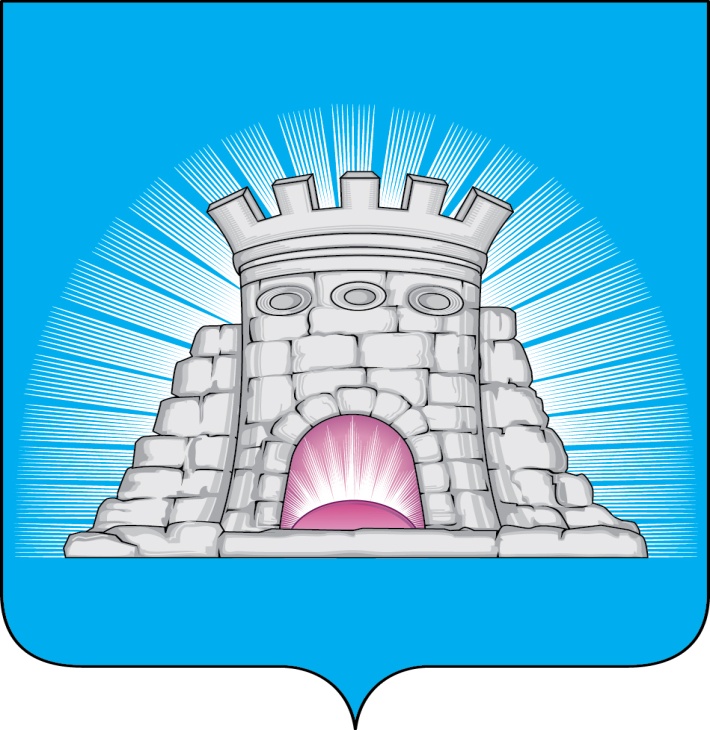                           П О С Т А Н О В Л Е Н И Е09.01.2024  №  4/1г. Зарайск О внесении изменений в муниципальную программу городского округа Зарайск Московской области «Образование», утвержденную постановлением главы городского округа Зарайск Московской области от 14.12.2022 № 2246/12В соответствии с Порядком разработки, реализации и оценки эффективности муниципальных программ городского округа Зарайск Московской области, утвержденным постановлением главы городского округа Зарайск Московской области от 07.11.2022 №1991/11 (в редакции от 25.05.2023 № 754/5), П О С Т А Н О В Л Я Ю:1. Внести изменения в муниципальную программу городского округа Зарайск Московской области «Образование» на срок 2023-2027 годы (далее – Программа), утвержденную постановлением главы городского округа Зарайск Московской области от 14.12.2022 № 2246/12, изложив Программу в новой редакции (прилагается).	2. Службе по взаимодействию со СМИ администрации городского округа Зарайск Московской области опубликовать настоящее постановление на официальном сайте администрации городского округа Зарайск Московской области в информационно-коммуникационной сети «Интернет» (https://zarrayon.ru/).Глава городского округа В.А. ПетрущенкоВерноНачальник службы делопроизводства		  Л.Б. Ивлева09.01.2024Разослано: в дело, ФУ, ОЭ и И, Гулькиной Р.Д.,УО, КСП, МКУ «ЦБУ ГОЗ», юридический отдел, СВ со СМИ, прокуратура.Е.С. Романова 8 496 66 2-56-02													  012596